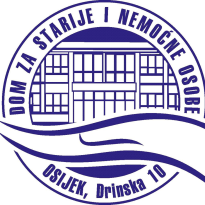 Ur. Broj: 1604/2021Osijek, 19 . studenog 2021.POZIV NA DOSTAVU PONUDAPoštovani,Na temelju Pravilnika o provođenju postupaka jednostavne nabave od 26. veljače 2020. godine objavljenog na internet stranici www.dom-umirovjenika-os.hr Naručitelj Dom za starije i nemoćne osobe Osijek pokrenuo je nabavu za PROIZVODI ZA ČIŠĆENJE, CPV:39830000-9 evidencijski broj nabave JDN 28/21, procijenjene vrijednosti 177.135,00 kn (bez PDV-a), te Vam upućujemo ovaj Poziv na dostavu ponude.Sukladno članku 12. i 15. Zakona o javnoj nabavi (NN 120/16) za godišnju procijenjenu vrijednost nabave iz Plana nabave za robu i usluge manju od 200.000,00 kuna bez PDV-a, odnosno za nabavu radova manju od 500.000,00 kuna bez PDV-a (tzv. Jednostavnu nabavu). Naručitelj nije obvezan provoditi postupke javne nabave propisane Zakonom o javnoj nabavi. Stoga na ovaj postupak nabave ne primjenjuje se niti postupak pravne zaštite pred državnom komisijom za kontrolu postupaka javne nabave.Temeljem članka 80. stavka 2. točke 2. Zakona o javnoj nabavi (NN 120/16) objavljujemo da postoje gospodarski subjekti s kojima je naručitelj u sukobu interesa u smislu članaka 76. i 77. Zakona o javnoj nabavi (NN 120/16) kako slijedi:Smart-Vibe d.o.o. Osijek                 OIB:44985804415Ugo-grupa d.o.o. Osijek                  OIB:97095703892Passus d.o.o. Osijek                         OIB:33296472597Protokol obrt  Osijek                      OIB:24420918192Diva savjetovanje obrt Čepin       OIB: 535595352451. OPIS PREDMETA NABAVE      Predmet nabave su PROIZVODI ZA ČIŠĆENJE, sukladno Troškovniku koji je privitak ovom Pozivu.Količine su okvirne i nisu obvezujuće.2. UVJETI NABAVEVaša ponuda treba ispunjavati slijedeće uvjete:Način izvršenja – ugovor. Rok trajanja ugovora: od 1.1.2022. do 31.12.2022. godine.Mjesto izvršenja: skladište Doma za starije i nemoćna osobe Osijek, Drinska 10Rok, način i uvjeti plaćanja: 30 dana od dana ispostavljanja računa na adresu Naručitelja, virmanom na IBAN ponuditelja. Predujam isključen, kao i traženje  sredstava osiguranja plaćanja. Odabrani ponuditelj je obvezan izadavati, a Naručitelj zaprimati i obrađivati račune sukladno Zakonu o elektroničkom izdavanju računa u Javnoj nabavi (NN 94/2018) Cijena ponude: izražava se u kunama. U cijenu ponude bez PDV-a uračunavaju se svi troškovi i  popusti. Cijena je nepromjenjiva tijekom cijelog ugovornog razdoblja.  Odabrani ponuditelj je obvezan izdavati, a naručitelj zaprimati I obrađivati račune sukladno Zakonu o elektroničkom izdavanju računa u Javnoj nabavi (NN 94/2018).Kriterij odabira ponuda: ekonomski najpovoljnija ponuda-cijena 100%Obzirom da naručitelj ne može koristiti pravo na pretporez, uspoređivat će se cijene ponuda s PDV-om.3. DOKAZI DA NE POSTOJE RAZLOZI ZA ISKLJUČENJE I DOKAZI O SPOSOBNOSTIa) Obvezni razlozi isključenja:Naručitelj će isključiti iz postupka jednostavne nabave gospodarskog subjekta ako nije ispunio obvezu plaćanja dospjelih poreznih obveza i obveza za mirovinsko i zdravstveno osiguranje, osim ako mu je prema posebnom zakonu plaćanje tih obveza nije dopušteno ili je odobrena odgoda plaćanja.Ponuditelj je dužan u ponudi dostaviti:-Potvrdu Porezne uprave o stanju duga -Smatra se da su dokumenti iz članka 265. stavka 1. točke 2. ažurirani ako nisu stariji od dana početka postupka  nabave.b) Tehnička i stručna sposobnostPonuditelj je dužan u ponudi dostaviti Popis ugovora o isporuci istih ili sličnih roba izvršenih u godini u kojoj je započeo postupak jednostavne nabave i tijekom tri godine koje prethode toj godini čija pojedinačna vrijednost nije veća od procijenjene vrijednosti za ovaj predmet nabave. (min. 2 ugovora)Popis sadrži:- vrijednost robe                         - datum isporuke                         - naziv druge ugovorne stranec) Ostale odredbeTehnička i stručna sposobnost dokazuje se posjedovanjem potvrda koje izdaju nadležni instituti za kontrolu kvalitete ili agencije priznate stručnosti kojima se potvrđuje sukladnost proizvoda s točno određenim specifikacijama. Ponuditelj mora posjedovati:1. Sigurnosno-tehnički list, sukladno Zakonu o kemikalijama (NN 18/2013) odnosno REACH uredbi (EZ) br. 1907/2006., koji treba biti uveden u registar Hrvatskog zavoda za toksikologiju i antidoping ako ponuđeni predmet sadrži opasnu kemikaliju, izuzev  proizvoda koji pripadaju u toaletno-kozmetički asortiman i ne podliježu gore navedenim propisima.Sigurnosno-tehnički listovi izdani na temelju ranijih pravilnika moraju biti usklađeni s REACH i CLP uredbom. Odnosi se za sve stavke troškovnika.2.  Za sve biocidne pripravke - Rješenje kojim se odobrava stavljanje na tržište i upis u registar biocidnih pripravaka, izdano od strane nadležnog ministarstva Republike Hrvatske, na temelju Zakona o biocidnim pripravcima (NN  63/07, 35/08 i 56/10), Zakona o provedbi uredbe (NN 39/2013) i Uredbe o biocidima (EU) br. 528/2012. Odnosi se na sve ponuđene proizvode koji su biocidni pripravci. Za sve proizvode - Obavijest o proizvodu (deklaracija proizvoda), sukladno Zakonu o predmetima opće uporabe (NN br. 39/13. i 47/14.) -   Analitičko izvješće za zdravstvenu ispravnost proizvoda izdano od strane ovlaštenog laboratorija, sukladno Zakonu o predmetima opće uporabe (NN 39/13. i 47/14.), osim DESTILIRANA VODA.Analitička izvješća proizvoda koja su izdana shodno Zakonu o predmetima opće uporabe (NN br.85/06.,75/09. i 43/10. ) prihvatit će se uz dostavljenu izjavu da u procesu proizvodnje nije bilo promjena.-	Potvrdu o provedenom dermatološkom ispitivanju Ponuditelj je dužan osigurati primjenske pumpe za sustav tekućih deterdženata, te održavati i servisirati iste o vlastitom trošku - potvrđuje  izjavom u privitku.U slučaju potrebe (kvar, havarija), ponuditelj mora biti u mogućnosti u roku od 24 sata osigurati stručnu osobu za osposobljavanje sustava tekućih deterdženata - potvrđuje  izjavom u privitku.Preuzimanju obveze edukacije tima korisnika i djelatnika koji obavljaju poslove čišćenja, pranja i dezinfekcije u razdoblju od 15 dana od potpisivanja ugovora sukladno HACCP-u kao i izrada planova čišćenja - potvrđuje izjavom u privitkuPonuditelj se obvezuje da će na reklamacije odgovoriti u roku 24 sata-  potvrđuje  izjavom u privitku.4. SASTAVNI DIJELOVI PONUDEPonuda treba sadržavati: 1. Ponudbeni list (ispunjen i potpisan od strane ponuditelja) 2. Troškovnik (ispunjen i potpisan od strane ponuditelja)3. Dokaze  da ne postoje razlozi za isključenje i dokazi sposobnosti5. NAČIN DOSTAVE PONUDEPonuda se dostavlja na Ponudbenom listu i Troškovniku (popunjeni i potpisani). Naručitelj neće prihvatiti ponudu koja ne ispunjava uvjete i zahtjeve vezane za predmet nabave iz ovog Poziva na dostavu ponude.Rok za dostavu ponuda:   24.11.2021. u 8.15  sati bez obzira na način dostave.Ponuda zaprimljena nakon isteka roka za dostavu ponuda, obilježava se kao zakašnjela ponuda te se neotvorena vraća pošiljatelju, bez odgode.Način dostave ponuda:-   osobno        (zbog epidemioloških mjera Dom je zaključan, molim prethodno nazvati  275-457 kako bismo došli preuzeti ponudu) i/ ili  - poštom na adresu: Dom za starije i nemoćne osobe Osijek, 31000 Osijek Drinska 10, u zatvorenoj omotnici, s naznakom predmeta nabave, na poleđini omotnice naznačiti naziv i adresu ponuditeljaOtvaranje ponuda će se održati dana   24.11.2021. u 8.15  satiOtvaranja ponuda NIJE JAVNO.6. OSTALOSve obavijesti u vezi predmeta nabave možete dobiti  kontakt osoba Sandra Belošević;  e-mail: sandra.belosevic@dom-umirovljenika-os.hr , tel 031 /275-457Obavijest o rezultatima predmetne nabave:Zapisnik o pregledu, ocjeni i prijedlogu odabira/poništenja postupka dostavlja se objavom na internetskim stranicama Doma za starije i nemoćne osobe Osijek www.dom-umirovljenika-os.hr   u roku najdulje 30 dana od dana za dostavu i/ili svakom ponuditelju koji je sudjelovao u ovom postupku (poštom, mailom). Istekom dana objave dostava se smatra obavljenom. Na istoj Internet stranici biti će objavljene sve eventualne izmjene i dopune vezane uz ovaj postupak nabave.S poštovanjem,                                                                                     			Sandra BeloševićPONUDBENI LISTNaručitelj :  DOM ZA STARIJE I NEMOĆNE OSOBE OSIJEK , Drinska 10 OIB 24185131317Evidencijski broj i predmet nabave:  JDN – 28/21 PROIZVODI ZA ČIŠĆENJEPodaci o ponuditelju:______________________________________________________________________________________      ( naziv ponuditelja ) ________________________________________________________________________________________________      ( adresa ponuditelja i OIB ):________________________________________________________________________________________________      ( broj računa IBAN )____________________________________________________________________________________________      ( kontakt osoba ponuditelja, broj telefona i faxa )____________________________________________________________________________________________    ( ime i prezime osobe ovlaštene za potpisivanje ugovora) ___________________________________________________________________________________________       (  adresa za dostavu pošte i e-pošte )U sustavu PDV-a (zaokružiti)                                 DA                     NE________________________(datum ponude)                                                PONUDA  br.  ______________________                               Cijena ponude bez PDV-a :___________________________                                 Iznos PDV-a (_______%):  _____________________                                 Iznos PDV-a (_______%):  _____________________                              CIJENA ponude s PDV-om : __________________________                                                         M.P.                                         PONUDITELJ                                                                                          ______________________________________                                                                                       ( ime, prezime , potpis ovlaštene osobe)Privitak 1.IZJAVAkojom se ponuditelj ___________________________________________________________________obvezuje da će:1. Osigurati primjenske pumpe za sustav tekućih detergenata, te održavati i servisirati iste o vlastitom trošku2. U slučaju potrebe (kvar, havarija) biti u mogućnosti u roku od 24 osigurati stručnu osobu za osposobljavanje sustava tekućih deterdženata3. Educirati  tim korisnika i djelatnika koji obavljaju poslove čišćenja, pranja i dezinfekcije u razdoblju od 15 dana od potpisivanja ugovora sukladno HACCP-u 4. Na reklamacije će odgovoriti u roku 24 sata                                                                     __________________________________                                                                                       ( ime, prezime , potpis ovlaštene osobe)  T R O Š K O V N I KPREDMET: PROIZVODI ZA ČIŠĆENJEPonuditelj nudi cijene predmeta nabave putem ovog Troškovnika, te je obvezan nuditi, odnosno ispuniti sve stavke Troškovnika. Nije prihvatljivo precrtavanje ili korigiranje zadane stavke Troškovnika. Molim navesti naziv ponuđenog proizvoda na za to predviđeno mjesto (stupac 2).Ponuditelj je dužan osigurati primjenske pumpe za doziranje proizvoda pod red. br.4-7 u troškovniku.                                                            MP                  ________________________________                                                                                     Potpis ovlaštene osobeR.Br.TEKSTUALNI OPIS STAVKE Proizvođač/marka/Jed. mj. Količina     stavkeCijena  stavke      bez  PDV-aUkupna cijena  stavke bez PDV-a(5x6)1.2.3.4.5.6.7.  1.Bezfosfatni visokokvalitetni praškasti detergent za strojno pranje rublja na temperaturama do 95 °C 5-15% anionske površinski aktivne tvari, izbjeljivači na bazi kisika, zeoliti;  <5% neionske površinski aktivne tvari, sapun,  polikarboksilati; enzimi, optička bjelila, miris - pakiranje      10/1 ili_______________________________kg1 8002.Praškasti deterdžent za pretpranje jako zaprljanog bijelog pamučnog rublja i pranje obojenog rublja i rublja nepostojanih boja na 30,40 i 60°C na osnovi zeolita;   5 -15% zeoliti; < 5% anionske površinski aktivne tvari, neionske površinski aktivne tvari, sapun, polikarboksilati; enzimi, miris                     pakiranje  10/1 ilikg1 0003.  Oplemenjivač rublja,  <5% kationske površinsko aktivne tvari; miris         pakiranje 30/1 ilikg500R.Br.               TEKSTUALNI OPIS STAVKE Proizvođač/markaJed. mj.  Količina     stavkeCijena  stavke      bez  PDV-aUkupna cijena stavke bez PDV-a(5x6)1.2.3.4.5.6.7.4.Tekući detergent za sistemsko strojno pranje rublja sa enzimima  >30% neionske površinsko aktivne tvari; enzimi, optička bjelila    -pakiranje     60/1 ________________________________kg1 0205.Tekući alkalni detergent za sistemsko strojno pranje rublja 25% natrijev hidroksid, 5-15% polikarboksilati- pakiranje    60/1   kg2 1606.Tekuće oksidacijsko sredstvo za bijeljenje rublja na bazi vodikovog peroksida   -pakiranje     60/1 ___________________________________ kg1 0207.Tekuće kiselo sredstvo za neutralizaciju i oplemenjivanje rublja octena kiselina; 5-15% kationske površinsko aktivne tvari; miris-pakiranje   60/1 ____________________________________kg9008.Sredstvo za kvašenje jako zaprljanog i masnog   rublja   >30% neionske površinsko aktivne tvari-pakiranje     5/1                ___________________________________ lit2009.Varikina –pakiranje   1/1__________________________________kom2410.Destilirana voda-     pakiranje        5/1___________________________________lit30011.Sredstvo za ručno pranje posuđa  5-15% anionske površinsko aktivne tvari,  <5% neionske površinsko aktivne tvari, amfoterne površinsko aktivne tvari pakiranje    5/1 lit90012.Tekuće sredstvo za strojno pranje posuđa 5-15% polikarboksilati, natrijev hidroksidpakiranje   5/1 lit96013.Tekuće kiselo sredstvo za strojno ispiranje posuđa  5-15% neionske površinski aktivne tvari; limunska kiselina   pakiranje 5/1   lit23014.Regeneracijska sol-sredstvo za regeneraciju ionske mase uređaja za mekšanje vode u tabletama         25/1 ________________________________kg1 30015.Tekuće abrazivno sredstvo za čišćenje <5% anionske površinsko aktivne tvari, neionske površinsko aktivne tvari, sapun  1000 ml     _________________________________kom20016.Tekuće sredstvo za pranje staklenih površina <5% anionske površinsko aktivne tvari    1 litra  __________________________________kom220               TEKSTUALNI OPIS STAVKE        Proizvođač/markaJed. mj.Količina     stavke2.3.4.5.17.Tekuće sredstvo za uklanjanje kamenca na osnovi kloridne kiseline(anorganske kiseline)    <5% neionske površinsko aktivne tvari, klorovodična kiselina; pakiranje     1/1 kom80018.Tekuće univerzalno sredstvo za čišćenje i dezinfekciju s mirisom  na osnovi kvarternih amonijevih spojeva 5-15% neionske površinsko aktivne tvari; 4,9% benzalkonijev klorid         pakiranjje   1/1______________________________lit70019.Tekuće kiselo sredstvo za uklanjanje vodenog kamenca  na osnovi kloridne kiseline    15% kloridna kiselina -  pakiranje  5/1                        _____________________________lit1520.Praškasto sredstvo za dezinfekciju i opću sanitaciju na osnovi aktivnog klora  99-100% natrijev diklorizocijanurat dihidrat      9/1_______________________________kg16221.Tekuće kiselo sredstvo za čišćenje nehrdjajućeg čelika na osnovi limunske kiseline      5-15% neionske površinsko aktivne tvari      5/1                          _______________________________lit20022.Tekuće kiselo sredstvo za čišćenje i dezinfekciju na osnovi limunske kiseline sa prskalicom na pjenu    <5% anionske površinsko aktivne tvari, neionske površinsko aktivne tvari  0,12% glioksal ; 0,075% gluteraldehid                750ml______________________________kom20023.Univerzalno sredstvo za čišćenje površina od drveta, stakla, plastika s prskalicom    <5% anionske površinsko aktivne tvari; izopropanol     750ml________________________________kom16024.Tekuće blago alkalno sredstvo za čišćenje i odmašćivanje    5-15% anionske površinsko aktivne tvari, <5% neionske površinsko aktivne tvari                  5/1  _________________________________lit18025.Praškasto abrazivno sredstvo <5% anionske površinsko aktivne tvari500g kom3526.Solna kiselina       1/1      _________________________                     kom40027.Tekuće alkalno sredstvo za čišćenje i odmašćivanje    13,5% natrijev hidroksid <5% neionske površinsko aktivne tvari pakiranje 5/1 ________________________lit1528.Sredstvo za održavanje i njegu površina od nehrđajućeg čelika s  pumpicom  >30% alifatski ugljikovodici, <5% neionske površinsko aktivne tvari, kationske površinsko aktivne tvari     500ml_______________________________kom3R.Br.               TEKSTUALNI OPIS STAVKE        Proizvođač/markaJed. mj.Količina     stavkeCijena stavkebez  PDV-aUkupna cijena    stavkebez PDV-a(4x5)1.2.3.4.5.6.7.29.Tekuće sredstvo za čišćenje odvoda i ostalih tvrdokornih zaprljanja   15% natrijev hidroksid    1 /1__________________________kom170 CIJENA PONUDE bez PDV-a  (Zbroj svih ukupnih cijena stavki) CIJENA PONUDE bez PDV-a  (Zbroj svih ukupnih cijena stavki) CIJENA PONUDE bez PDV-a  (Zbroj svih ukupnih cijena stavki) CIJENA PONUDE bez PDV-a  (Zbroj svih ukupnih cijena stavki) CIJENA PONUDE bez PDV-a  (Zbroj svih ukupnih cijena stavki) CIJENA PONUDE bez PDV-a  (Zbroj svih ukupnih cijena stavki)PDV (                ) %PDV (                ) %PDV (                ) %PDV (                ) %PDV (                ) %PDV (                ) %PDV (                ) %PDV (                ) %PDV (                ) %PDV (                ) %PDV (                ) %PDV (                ) %UKUPNA CIJENA  ponude s PDV-omUKUPNA CIJENA  ponude s PDV-omUKUPNA CIJENA  ponude s PDV-omUKUPNA CIJENA  ponude s PDV-omUKUPNA CIJENA  ponude s PDV-omUKUPNA CIJENA  ponude s PDV-om